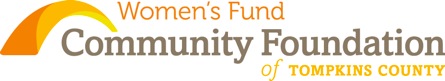 2014 Women’s Fund GrantsCatholic Charities Tompkins/TiogaImmigrant Services Program-Women’s Path to Citizenship ProjectHabitat for Humanity of Tompkins & Cortland Counties19 Salo DriveIthaca League of Women RollersLaunch of Skater Scholarship ProgramCornell Cooperative Extension of Tompkins CountyNatural Leaders InitiativeNLI Grad ProgramBetter Housing for Tompkins CountyTompkins County Home Repair ProgramIthaca Health AllianceHealth Services for WomenWomen’s Opportunity CenterNon-Traditional Scholarship FundFamily & Children’s Service of IthacaCommunity-Based Counseling ProjectAdvocacy Center of Tompkins CountyEmergency Fund for Victim Safety NeedsPlanned Parenthood of the Southern Finger LakesA Time to Build Capital CampaignCatholic Charities Tompkins/TiogaPasses to Self-SufficiencySocial VenturesConstance Cook: A Remarkable Life